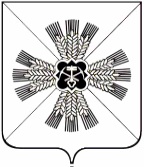 КЕМЕРОВСКАЯ ОБЛАСТЬ АДМИНИСТРАЦИЯ ПРОМЫШЛЕННОВСКОГО МУНИЦИПАЛЬНОГО ОКРУГАПОСТАНОВЛЕНИЕот «30» июля 2021 г. № 1393-Ппгт. ПромышленнаяОб утверждении проекта планировки и проект межевания территории На основании Федерального закона от 06.10.2003 № 131-ФЗ                        «Об общих принципах организации местного самоуправления в Российской Федерации», статьи 45 Градостроительного кодекса Российской Федерации, Устава Промышленновского муниципального округа, с учетом протокола                     и заключения комиссии по организации и проведению публичных слушаний по проекту планировки и проект межевания территории, проведенных комиссией по подготовке проектов планировки и проектов межевания территорий и внесения изменений в проекты планировки и проекты межевания территорий, входящих в состав муниципального образования Промышленновский муниципальный округ от 15.07.2020 № 25, в целях обеспечения устойчивого развития территорий, в том числе выделения элементов планировочной структуры, установления границ земельных участков, установления границ зон планируемого размещения объектов капитального строительства:Утвердить проект планировки и проект межевания территории                    для строительства парка по ул. Коммунистическая в пгт. Промышленная. 2. Разместить настоящее постановление на официальном сайте администрации Промышленновского муниципального округа в сети Интернет, опубликовать в газете «Эхо».3. Контроль за исполнением настоящего постановления возложить                      на первого заместителя главы Промышленновского муниципального округа С.А. Федарюк.4.  Постановление вступает в силу после официального опубликования.Исп. Ю.А. КрыловаТел. 74734                                   ГлаваПромышленновского муниципального округаД.П. Ильин